اجازه استفاده و انتشار اطلاعات سلامت محافظت شده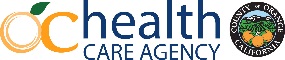 اجازه استفاده و انتشار اطلاعات سلامت محافظت شدهاجازه استفاده و انتشار اطلاعات سلامت محافظت شدهاجازه استفاده و انتشار اطلاعات سلامت محافظت شدهاجازه استفاده و انتشار اطلاعات سلامت محافظت شدهاجازه استفاده و انتشار اطلاعات سلامت محافظت شدهاجازه استفاده و انتشار اطلاعات سلامت محافظت شدهاجازه استفاده و انتشار اطلاعات سلامت محافظت شدهاجازه استفاده و انتشار اطلاعات سلامت محافظت شدهاجازه استفاده و انتشار اطلاعات سلامت محافظت شدهاجازه استفاده و انتشار اطلاعات سلامت محافظت شدهاجازه استفاده و انتشار اطلاعات سلامت محافظت شدهاجازه استفاده و انتشار اطلاعات سلامت محافظت شدهاجازه استفاده و انتشار اطلاعات سلامت محافظت شدهاجازه استفاده و انتشار اطلاعات سلامت محافظت شدهاجازه استفاده و انتشار اطلاعات سلامت محافظت شدهاجازه استفاده و انتشار اطلاعات سلامت محافظت شدهاجازه استفاده و انتشار اطلاعات سلامت محافظت شدهاجازه استفاده و انتشار اطلاعات سلامت محافظت شدهاجازه استفاده و انتشار اطلاعات سلامت محافظت شدهاجازه استفاده و انتشار اطلاعات سلامت محافظت شدهاجازه استفاده و انتشار اطلاعات سلامت محافظت شدهاجازه استفاده و انتشار اطلاعات سلامت محافظت شدهاجازه استفاده و انتشار اطلاعات سلامت محافظت شدهاجازه استفاده و انتشار اطلاعات سلامت محافظت شدهاجازه استفاده و انتشار اطلاعات سلامت محافظت شدهاجازه استفاده و انتشار اطلاعات سلامت محافظت شدهاجازه استفاده و انتشار اطلاعات سلامت محافظت شدهاجازه استفاده و انتشار اطلاعات سلامت محافظت شدهفقط برای استفاده اداریفقط برای استفاده اداریبخش 1: اطلاعات مشتری/بیمار بخش 1: اطلاعات مشتری/بیمار بخش 1: اطلاعات مشتری/بیمار بخش 1: اطلاعات مشتری/بیمار بخش 1: اطلاعات مشتری/بیمار بخش 1: اطلاعات مشتری/بیمار بخش 1: اطلاعات مشتری/بیمار بخش 1: اطلاعات مشتری/بیمار بخش 1: اطلاعات مشتری/بیمار بخش 1: اطلاعات مشتری/بیمار بخش 1: اطلاعات مشتری/بیمار بخش 1: اطلاعات مشتری/بیمار بخش 1: اطلاعات مشتری/بیمار بخش 1: اطلاعات مشتری/بیمار بخش 1: اطلاعات مشتری/بیمار بخش 1: اطلاعات مشتری/بیمار بخش 1: اطلاعات مشتری/بیمار بخش 1: اطلاعات مشتری/بیمار بخش 1: اطلاعات مشتری/بیمار بخش 1: اطلاعات مشتری/بیمار بخش 1: اطلاعات مشتری/بیمار بخش 1: اطلاعات مشتری/بیمار بخش 1: اطلاعات مشتری/بیمار بخش 1: اطلاعات مشتری/بیمار بخش 1: اطلاعات مشتری/بیمار بخش 1: اطلاعات مشتری/بیمار بخش 1: اطلاعات مشتری/بیمار Cert #Cert #نام خانوادگی مشتری/بیمارنام خانوادگی مشتری/بیمارنام خانوادگی مشتری/بیمارنام خانوادگی مشتری/بیمارنام خانوادگی مشتری/بیمارنام خانوادگی مشتری/بیمارنام خانوادگی مشتری/بیمارنام خانوادگی مشتری/بیمارنام خانوادگی مشتری/بیمارنام خانوادگی مشتری/بیمارنام خانوادگی مشتری/بیمارنام خانوادگی مشتری/بیمارنام مشتری/بیمارنام مشتری/بیمارنام مشتری/بیمارنام مشتری/بیمارنام مشتری/بیمارنام مشتری/بیمارنام مشتری/بیمارنام مشتری/بیمارنام مشتری/بیمارنام مشتری/بیمارنام میانینام میانینام میانینام میانینام میانیCert #Cert #سایر نام‌های استفاده شدهسایر نام‌های استفاده شدهسایر نام‌های استفاده شدهسایر نام‌های استفاده شدهتاریخ تولدتاریخ تولدتاریخ تولدتاریخ تولدتاریخ تولدتاریخ تولدتاریخ تولدتاریخ تولدتاریخ تولدتاریخ تولدتاریخ تولدتاریخ تولدتاریخ تولد SSN)۴ رقم آخر)  SSN)۴ رقم آخر)  SSN)۴ رقم آخر)  SSN)۴ رقم آخر)  SSN)۴ رقم آخر)  SSN)۴ رقم آخر)  SSN)۴ رقم آخر) MRN (در صورتی که اطلاع دارید)MRN (در صورتی که اطلاع دارید)MRN (در صورتی که اطلاع دارید)Cert #Cert #ایمیل:  ایمیل:  ایمیل:  ایمیل:  ایمیل:  ایمیل:  ایمیل:  ایمیل:  ایمیل:  ایمیل:  ایمیل:  ایمیل:  ایمیل:  ایمیل:  شماره تلفن با کد ناحیهشماره تلفن با کد ناحیهشماره تلفن با کد ناحیهشماره تلفن با کد ناحیهشماره تلفن با کد ناحیهشماره تلفن با کد ناحیهشماره تلفن با کد ناحیهشماره تلفن با کد ناحیهشماره تلفن با کد ناحیهشماره تلفن با کد ناحیهشماره تلفن با کد ناحیهشماره تلفن با کد ناحیهشماره تلفن با کد ناحیهCert #Cert #آدرس آدرس آدرس آدرس آدرس آدرس آدرس آدرس آدرس آدرس آدرس آدرس آدرس شهر شهر شهر شهر شهر شهر شهر ایالتایالتایالتایالتایالتکدپستیکدپستیبخش 2: من به آژانس مراقبت از سلامت شهرستان ORANGE اجازه افشای این اطلاعات به موارد زیر را می‌دهم:                اگر با مورد بالا یکسان است، تیک بزنیدبخش 2: من به آژانس مراقبت از سلامت شهرستان ORANGE اجازه افشای این اطلاعات به موارد زیر را می‌دهم:                اگر با مورد بالا یکسان است، تیک بزنیدبخش 2: من به آژانس مراقبت از سلامت شهرستان ORANGE اجازه افشای این اطلاعات به موارد زیر را می‌دهم:                اگر با مورد بالا یکسان است، تیک بزنیدبخش 2: من به آژانس مراقبت از سلامت شهرستان ORANGE اجازه افشای این اطلاعات به موارد زیر را می‌دهم:                اگر با مورد بالا یکسان است، تیک بزنیدبخش 2: من به آژانس مراقبت از سلامت شهرستان ORANGE اجازه افشای این اطلاعات به موارد زیر را می‌دهم:                اگر با مورد بالا یکسان است، تیک بزنیدبخش 2: من به آژانس مراقبت از سلامت شهرستان ORANGE اجازه افشای این اطلاعات به موارد زیر را می‌دهم:                اگر با مورد بالا یکسان است، تیک بزنیدبخش 2: من به آژانس مراقبت از سلامت شهرستان ORANGE اجازه افشای این اطلاعات به موارد زیر را می‌دهم:                اگر با مورد بالا یکسان است، تیک بزنیدبخش 2: من به آژانس مراقبت از سلامت شهرستان ORANGE اجازه افشای این اطلاعات به موارد زیر را می‌دهم:                اگر با مورد بالا یکسان است، تیک بزنیدبخش 2: من به آژانس مراقبت از سلامت شهرستان ORANGE اجازه افشای این اطلاعات به موارد زیر را می‌دهم:                اگر با مورد بالا یکسان است، تیک بزنیدبخش 2: من به آژانس مراقبت از سلامت شهرستان ORANGE اجازه افشای این اطلاعات به موارد زیر را می‌دهم:                اگر با مورد بالا یکسان است، تیک بزنیدبخش 2: من به آژانس مراقبت از سلامت شهرستان ORANGE اجازه افشای این اطلاعات به موارد زیر را می‌دهم:                اگر با مورد بالا یکسان است، تیک بزنیدبخش 2: من به آژانس مراقبت از سلامت شهرستان ORANGE اجازه افشای این اطلاعات به موارد زیر را می‌دهم:                اگر با مورد بالا یکسان است، تیک بزنیدبخش 2: من به آژانس مراقبت از سلامت شهرستان ORANGE اجازه افشای این اطلاعات به موارد زیر را می‌دهم:                اگر با مورد بالا یکسان است، تیک بزنیدبخش 2: من به آژانس مراقبت از سلامت شهرستان ORANGE اجازه افشای این اطلاعات به موارد زیر را می‌دهم:                اگر با مورد بالا یکسان است، تیک بزنیدبخش 2: من به آژانس مراقبت از سلامت شهرستان ORANGE اجازه افشای این اطلاعات به موارد زیر را می‌دهم:                اگر با مورد بالا یکسان است، تیک بزنیدبخش 2: من به آژانس مراقبت از سلامت شهرستان ORANGE اجازه افشای این اطلاعات به موارد زیر را می‌دهم:                اگر با مورد بالا یکسان است، تیک بزنیدبخش 2: من به آژانس مراقبت از سلامت شهرستان ORANGE اجازه افشای این اطلاعات به موارد زیر را می‌دهم:                اگر با مورد بالا یکسان است، تیک بزنیدبخش 2: من به آژانس مراقبت از سلامت شهرستان ORANGE اجازه افشای این اطلاعات به موارد زیر را می‌دهم:                اگر با مورد بالا یکسان است، تیک بزنیدبخش 2: من به آژانس مراقبت از سلامت شهرستان ORANGE اجازه افشای این اطلاعات به موارد زیر را می‌دهم:                اگر با مورد بالا یکسان است، تیک بزنیدبخش 2: من به آژانس مراقبت از سلامت شهرستان ORANGE اجازه افشای این اطلاعات به موارد زیر را می‌دهم:                اگر با مورد بالا یکسان است، تیک بزنیدبخش 2: من به آژانس مراقبت از سلامت شهرستان ORANGE اجازه افشای این اطلاعات به موارد زیر را می‌دهم:                اگر با مورد بالا یکسان است، تیک بزنیدبخش 2: من به آژانس مراقبت از سلامت شهرستان ORANGE اجازه افشای این اطلاعات به موارد زیر را می‌دهم:                اگر با مورد بالا یکسان است، تیک بزنیدبخش 2: من به آژانس مراقبت از سلامت شهرستان ORANGE اجازه افشای این اطلاعات به موارد زیر را می‌دهم:                اگر با مورد بالا یکسان است، تیک بزنیدبخش 2: من به آژانس مراقبت از سلامت شهرستان ORANGE اجازه افشای این اطلاعات به موارد زیر را می‌دهم:                اگر با مورد بالا یکسان است، تیک بزنیدبخش 2: من به آژانس مراقبت از سلامت شهرستان ORANGE اجازه افشای این اطلاعات به موارد زیر را می‌دهم:                اگر با مورد بالا یکسان است، تیک بزنیدبخش 2: من به آژانس مراقبت از سلامت شهرستان ORANGE اجازه افشای این اطلاعات به موارد زیر را می‌دهم:                اگر با مورد بالا یکسان است، تیک بزنیدبخش 2: من به آژانس مراقبت از سلامت شهرستان ORANGE اجازه افشای این اطلاعات به موارد زیر را می‌دهم:                اگر با مورد بالا یکسان است، تیک بزنیدبخش 2: من به آژانس مراقبت از سلامت شهرستان ORANGE اجازه افشای این اطلاعات به موارد زیر را می‌دهم:                اگر با مورد بالا یکسان است، تیک بزنیدبخش 2: من به آژانس مراقبت از سلامت شهرستان ORANGE اجازه افشای این اطلاعات به موارد زیر را می‌دهم:                اگر با مورد بالا یکسان است، تیک بزنیدنام شخص یا سازماننام شخص یا سازماننام شخص یا سازماننام شخص یا سازماننام شخص یا سازماننام شخص یا سازماننام شخص یا سازماننام شخص یا سازماننام شخص یا سازماننام شخص یا سازمانآدرسآدرسآدرسآدرسآدرسآدرسآدرسآدرسآدرسآدرسآدرسآدرسآدرسآدرسآدرسآدرسآدرسآدرسآدرستعیین کلی (فقط برای برنامه‌های 42 CFR)تعیین کلی (فقط برای برنامه‌های 42 CFR)تعیین کلی (فقط برای برنامه‌های 42 CFR)تعیین کلی (فقط برای برنامه‌های 42 CFR)تعیین کلی (فقط برای برنامه‌های 42 CFR)تعیین کلی (فقط برای برنامه‌های 42 CFR)تعیین کلی (فقط برای برنامه‌های 42 CFR)تعیین کلی (فقط برای برنامه‌های 42 CFR)تعیین کلی (فقط برای برنامه‌های 42 CFR)تعیین کلی (فقط برای برنامه‌های 42 CFR)تعیین کلی (فقط برای برنامه‌های 42 CFR)تعیین کلی (فقط برای برنامه‌های 42 CFR)تعیین کلی (فقط برای برنامه‌های 42 CFR)تعیین کلی (فقط برای برنامه‌های 42 CFR)تعیین کلی (فقط برای برنامه‌های 42 CFR)تعیین کلی (فقط برای برنامه‌های 42 CFR)تعیین کلی (فقط برای برنامه‌های 42 CFR)تعیین کلی (فقط برای برنامه‌های 42 CFR)تعیین کلی (فقط برای برنامه‌های 42 CFR)تعیین کلی (فقط برای برنامه‌های 42 CFR)تعیین کلی (فقط برای برنامه‌های 42 CFR)تعیین کلی (فقط برای برنامه‌های 42 CFR)تعیین کلی (فقط برای برنامه‌های 42 CFR)تعیین کلی (فقط برای برنامه‌های 42 CFR)تعیین کلی (فقط برای برنامه‌های 42 CFR)تعیین کلی (فقط برای برنامه‌های 42 CFR)تعیین کلی (فقط برای برنامه‌های 42 CFR)تعیین کلی (فقط برای برنامه‌های 42 CFR)تعیین کلی (فقط برای برنامه‌های 42 CFR)شهر شهر شهر شهر شهر ایالتایالتکدپستیکدپستیکدپستیکدپستیشماره تلفن با کد ناحیهشماره تلفن با کد ناحیهشماره تلفن با کد ناحیهشماره تلفن با کد ناحیهشماره تلفن با کد ناحیهشماره تلفن با کد ناحیهشماره تلفن با کد ناحیهشماره تلفن با کد ناحیهشماره تلفن با کد ناحیهشماره تلفن با کد ناحیهشماره تلفن با کد ناحیهشماره تلفن با کد ناحیهشماره تلفن با کد ناحیهشماره تلفن با کد ناحیهشماره تلفن با کد ناحیهشماره تلفن با کد ناحیهشماره تلفن با کد ناحیهشماره تلفن با کد ناحیهبخش 3: هدف این مجوز  بخش 3: هدف این مجوز  بخش 3: هدف این مجوز  بخش 3: هدف این مجوز  بخش 3: هدف این مجوز  بخش 3: هدف این مجوز  بخش 3: هدف این مجوز  بخش 3: هدف این مجوز  بخش 3: هدف این مجوز  بخش 3: هدف این مجوز  بخش 3: هدف این مجوز  بخش 3: هدف این مجوز  بخش 3: هدف این مجوز  بخش 3: هدف این مجوز  بخش 3: هدف این مجوز  بخش 3: هدف این مجوز  بخش 3: هدف این مجوز  بخش 3: هدف این مجوز  بخش 3: هدف این مجوز  بخش 3: هدف این مجوز  بخش 3: هدف این مجوز  بخش 3: هدف این مجوز  بخش 3: هدف این مجوز  بخش 3: هدف این مجوز  بخش 3: هدف این مجوز  بخش 3: هدف این مجوز  بخش 3: هدف این مجوز  بخش 3: هدف این مجوز  بخش 3: هدف این مجوز    درخواست بیمار   درخواست بیمار   درخواست بیمار    تداوم مراقبت/درمان پزشکی         تداوم مراقبت/درمان پزشکی         تداوم مراقبت/درمان پزشکی         تداوم مراقبت/درمان پزشکی         تداوم مراقبت/درمان پزشکی         تداوم مراقبت/درمان پزشکی         تداوم مراقبت/درمان پزشکی         تداوم مراقبت/درمان پزشکی         تداوم مراقبت/درمان پزشکی       بیمه بیمه بیمه بیمه بیمه بیمه بیمه بیمه   قانونی   قانونی   قانونی   قانونی   قانونی   قانونی   قانونی   قانونی ناتوانی                    سایر:   سایر:   سایر:   سایر:   سایر:   سایر:   سایر:   سایر:   سایر:   سایر:   سایر:   سایر:   سایر:   سایر:   سایر:   سایر:   سایر:   سایر:   سایر:   سایر:   سایر:   سایر:   سایر:   سایر:   سایر:   سایر:   سایر:   سایر:   سایر: بخش 4: اطلاعاتی که می‌توان افشا کرد   (مراحل 1، 3 و 4  ضروری هستند. مرحله 2 را در موارد خاص تکمیل کنید.) بخش 4: اطلاعاتی که می‌توان افشا کرد   (مراحل 1، 3 و 4  ضروری هستند. مرحله 2 را در موارد خاص تکمیل کنید.) بخش 4: اطلاعاتی که می‌توان افشا کرد   (مراحل 1، 3 و 4  ضروری هستند. مرحله 2 را در موارد خاص تکمیل کنید.) بخش 4: اطلاعاتی که می‌توان افشا کرد   (مراحل 1، 3 و 4  ضروری هستند. مرحله 2 را در موارد خاص تکمیل کنید.) بخش 4: اطلاعاتی که می‌توان افشا کرد   (مراحل 1، 3 و 4  ضروری هستند. مرحله 2 را در موارد خاص تکمیل کنید.) بخش 4: اطلاعاتی که می‌توان افشا کرد   (مراحل 1، 3 و 4  ضروری هستند. مرحله 2 را در موارد خاص تکمیل کنید.) بخش 4: اطلاعاتی که می‌توان افشا کرد   (مراحل 1، 3 و 4  ضروری هستند. مرحله 2 را در موارد خاص تکمیل کنید.) بخش 4: اطلاعاتی که می‌توان افشا کرد   (مراحل 1، 3 و 4  ضروری هستند. مرحله 2 را در موارد خاص تکمیل کنید.) بخش 4: اطلاعاتی که می‌توان افشا کرد   (مراحل 1، 3 و 4  ضروری هستند. مرحله 2 را در موارد خاص تکمیل کنید.) بخش 4: اطلاعاتی که می‌توان افشا کرد   (مراحل 1، 3 و 4  ضروری هستند. مرحله 2 را در موارد خاص تکمیل کنید.) بخش 4: اطلاعاتی که می‌توان افشا کرد   (مراحل 1، 3 و 4  ضروری هستند. مرحله 2 را در موارد خاص تکمیل کنید.) بخش 4: اطلاعاتی که می‌توان افشا کرد   (مراحل 1، 3 و 4  ضروری هستند. مرحله 2 را در موارد خاص تکمیل کنید.) بخش 4: اطلاعاتی که می‌توان افشا کرد   (مراحل 1، 3 و 4  ضروری هستند. مرحله 2 را در موارد خاص تکمیل کنید.) بخش 4: اطلاعاتی که می‌توان افشا کرد   (مراحل 1، 3 و 4  ضروری هستند. مرحله 2 را در موارد خاص تکمیل کنید.) بخش 4: اطلاعاتی که می‌توان افشا کرد   (مراحل 1، 3 و 4  ضروری هستند. مرحله 2 را در موارد خاص تکمیل کنید.) بخش 4: اطلاعاتی که می‌توان افشا کرد   (مراحل 1، 3 و 4  ضروری هستند. مرحله 2 را در موارد خاص تکمیل کنید.) بخش 4: اطلاعاتی که می‌توان افشا کرد   (مراحل 1، 3 و 4  ضروری هستند. مرحله 2 را در موارد خاص تکمیل کنید.) بخش 4: اطلاعاتی که می‌توان افشا کرد   (مراحل 1، 3 و 4  ضروری هستند. مرحله 2 را در موارد خاص تکمیل کنید.) بخش 4: اطلاعاتی که می‌توان افشا کرد   (مراحل 1، 3 و 4  ضروری هستند. مرحله 2 را در موارد خاص تکمیل کنید.) بخش 4: اطلاعاتی که می‌توان افشا کرد   (مراحل 1، 3 و 4  ضروری هستند. مرحله 2 را در موارد خاص تکمیل کنید.) بخش 4: اطلاعاتی که می‌توان افشا کرد   (مراحل 1، 3 و 4  ضروری هستند. مرحله 2 را در موارد خاص تکمیل کنید.) بخش 4: اطلاعاتی که می‌توان افشا کرد   (مراحل 1، 3 و 4  ضروری هستند. مرحله 2 را در موارد خاص تکمیل کنید.) بخش 4: اطلاعاتی که می‌توان افشا کرد   (مراحل 1، 3 و 4  ضروری هستند. مرحله 2 را در موارد خاص تکمیل کنید.) بخش 4: اطلاعاتی که می‌توان افشا کرد   (مراحل 1، 3 و 4  ضروری هستند. مرحله 2 را در موارد خاص تکمیل کنید.) بخش 4: اطلاعاتی که می‌توان افشا کرد   (مراحل 1، 3 و 4  ضروری هستند. مرحله 2 را در موارد خاص تکمیل کنید.) بخش 4: اطلاعاتی که می‌توان افشا کرد   (مراحل 1، 3 و 4  ضروری هستند. مرحله 2 را در موارد خاص تکمیل کنید.) بخش 4: اطلاعاتی که می‌توان افشا کرد   (مراحل 1، 3 و 4  ضروری هستند. مرحله 2 را در موارد خاص تکمیل کنید.) بخش 4: اطلاعاتی که می‌توان افشا کرد   (مراحل 1، 3 و 4  ضروری هستند. مرحله 2 را در موارد خاص تکمیل کنید.) بخش 4: اطلاعاتی که می‌توان افشا کرد   (مراحل 1، 3 و 4  ضروری هستند. مرحله 2 را در موارد خاص تکمیل کنید.) مرحله 1. فقط یک مورد انتخاب کنید:          مرحله 1. فقط یک مورد انتخاب کنید:          مرحله 1. فقط یک مورد انتخاب کنید:          مرحله 1. فقط یک مورد انتخاب کنید:          مرحله 1. فقط یک مورد انتخاب کنید:          مرحله 1. فقط یک مورد انتخاب کنید:              سوابق پزشکی        سوابق پزشکی        سوابق پزشکی        سوابق پزشکی        سوابق پزشکی        سوابق پزشکی        سوابق پزشکی        سوابق پزشکی        سوابق پزشکی        سوابق پزشکی        سوابق پزشکی        سوابق پزشکی     خلاصه درمان  خلاصه درمان  خلاصه درمان  خلاصه درمان  خلاصه درمان  خلاصه درمان  خلاصه درمان  خلاصه درمان  خلاصه درمان  خلاصه درمان  خلاصه درمان مرحله 2. نوع سوابق موردنظر برای انتشار را انتخاب کنید:مرحله 2. نوع سوابق موردنظر برای انتشار را انتخاب کنید:مرحله 2. نوع سوابق موردنظر برای انتشار را انتخاب کنید:مرحله 2. نوع سوابق موردنظر برای انتشار را انتخاب کنید:مرحله 2. نوع سوابق موردنظر برای انتشار را انتخاب کنید:مرحله 2. نوع سوابق موردنظر برای انتشار را انتخاب کنید:مرحله 2. نوع سوابق موردنظر برای انتشار را انتخاب کنید:مرحله 2. نوع سوابق موردنظر برای انتشار را انتخاب کنید:مرحله 2. نوع سوابق موردنظر برای انتشار را انتخاب کنید:مرحله 2. نوع سوابق موردنظر برای انتشار را انتخاب کنید:مرحله 2. نوع سوابق موردنظر برای انتشار را انتخاب کنید:مرحله 2. نوع سوابق موردنظر برای انتشار را انتخاب کنید:مرحله 2. نوع سوابق موردنظر برای انتشار را انتخاب کنید:مرحله 2. نوع سوابق موردنظر برای انتشار را انتخاب کنید:مرحله 2. نوع سوابق موردنظر برای انتشار را انتخاب کنید:مرحله 2. نوع سوابق موردنظر برای انتشار را انتخاب کنید:مرحله 2. نوع سوابق موردنظر برای انتشار را انتخاب کنید:مرحله 2. نوع سوابق موردنظر برای انتشار را انتخاب کنید:مرحله 2. نوع سوابق موردنظر برای انتشار را انتخاب کنید:مرحله 2. نوع سوابق موردنظر برای انتشار را انتخاب کنید:مرحله 2. نوع سوابق موردنظر برای انتشار را انتخاب کنید:مرحله 2. نوع سوابق موردنظر برای انتشار را انتخاب کنید:مرحله 2. نوع سوابق موردنظر برای انتشار را انتخاب کنید:مرحله 2. نوع سوابق موردنظر برای انتشار را انتخاب کنید:مرحله 2. نوع سوابق موردنظر برای انتشار را انتخاب کنید:مرحله 2. نوع سوابق موردنظر برای انتشار را انتخاب کنید:مرحله 2. نوع سوابق موردنظر برای انتشار را انتخاب کنید:مرحله 2. نوع سوابق موردنظر برای انتشار را انتخاب کنید:مرحله 2. نوع سوابق موردنظر برای انتشار را انتخاب کنید: سلامت خانواده سلامت خانواده سلامت خانواده سلامت خانواده  درمان STD  درمان STD  درمان STD  درمان STD  درمان STD  خدمات کودکان کالیفرنیا (CCS)  خدمات کودکان کالیفرنیا (CCS)  خدمات کودکان کالیفرنیا (CCS)  خدمات کودکان کالیفرنیا (CCS)  خدمات کودکان کالیفرنیا (CCS)  خدمات کودکان کالیفرنیا (CCS)  خدمات کودکان کالیفرنیا (CCS)  خدمات کودکان کالیفرنیا (CCS)  خدمات کودکان کالیفرنیا (CCS)  خدمات کودکان کالیفرنیا (CCS)  خدمات کودکان کالیفرنیا (CCS)  خدمات کودکان کالیفرنیا (CCS)  خدمات کودکان کالیفرنیا (CCS)  خدمات کودکان کالیفرنیا (CCS) نتایج/فیلم‌های رادیولوژی    نتایج/فیلم‌های رادیولوژی    نتایج/فیلم‌های رادیولوژی    نتایج/فیلم‌های رادیولوژی   ریوی/سلریوی/سلریوی/سلریوی/سلریوی/سل  WIC  WIC  WIC  WIC  WIC  WIC  WIC  WIC  WIC  WIC  WIC  WIC  WIC  WIC واکسیناسیون واکسیناسیون واکسیناسیون واکسیناسیون واکسیناسیون واکسیناسیون  AMM/MSN/MSI  AMM/MSN/MSI  AMM/MSN/MSI  AMM/MSN/MSIمراقبت دندانیمراقبت دندانیمراقبت دندانیمراقبت دندانیمراقبت دندانی  سایر:    سایر:    سایر:    سایر:    سایر:    سایر:    سایر:    سایر:    سایر:    سایر:    سایر:    سایر:    سایر:    سایر:    سایر:    سایر:    سایر:    سایر:    سایر:    سایر:   ج.  حروف اول ومحدوده زمانی سوابق شما که منتشر می‌شوند، برای استفاده یا انتشار انواع اطلاعات حساس سوابق ضروری هستند. ج.  حروف اول ومحدوده زمانی سوابق شما که منتشر می‌شوند، برای استفاده یا انتشار انواع اطلاعات حساس سوابق ضروری هستند. ج.  حروف اول ومحدوده زمانی سوابق شما که منتشر می‌شوند، برای استفاده یا انتشار انواع اطلاعات حساس سوابق ضروری هستند. ج.  حروف اول ومحدوده زمانی سوابق شما که منتشر می‌شوند، برای استفاده یا انتشار انواع اطلاعات حساس سوابق ضروری هستند. ج.  حروف اول ومحدوده زمانی سوابق شما که منتشر می‌شوند، برای استفاده یا انتشار انواع اطلاعات حساس سوابق ضروری هستند. ج.  حروف اول ومحدوده زمانی سوابق شما که منتشر می‌شوند، برای استفاده یا انتشار انواع اطلاعات حساس سوابق ضروری هستند. ج.  حروف اول ومحدوده زمانی سوابق شما که منتشر می‌شوند، برای استفاده یا انتشار انواع اطلاعات حساس سوابق ضروری هستند. ج.  حروف اول ومحدوده زمانی سوابق شما که منتشر می‌شوند، برای استفاده یا انتشار انواع اطلاعات حساس سوابق ضروری هستند. ج.  حروف اول ومحدوده زمانی سوابق شما که منتشر می‌شوند، برای استفاده یا انتشار انواع اطلاعات حساس سوابق ضروری هستند. ج.  حروف اول ومحدوده زمانی سوابق شما که منتشر می‌شوند، برای استفاده یا انتشار انواع اطلاعات حساس سوابق ضروری هستند. ج.  حروف اول ومحدوده زمانی سوابق شما که منتشر می‌شوند، برای استفاده یا انتشار انواع اطلاعات حساس سوابق ضروری هستند. ج.  حروف اول ومحدوده زمانی سوابق شما که منتشر می‌شوند، برای استفاده یا انتشار انواع اطلاعات حساس سوابق ضروری هستند. ج.  حروف اول ومحدوده زمانی سوابق شما که منتشر می‌شوند، برای استفاده یا انتشار انواع اطلاعات حساس سوابق ضروری هستند. ج.  حروف اول ومحدوده زمانی سوابق شما که منتشر می‌شوند، برای استفاده یا انتشار انواع اطلاعات حساس سوابق ضروری هستند. ج.  حروف اول ومحدوده زمانی سوابق شما که منتشر می‌شوند، برای استفاده یا انتشار انواع اطلاعات حساس سوابق ضروری هستند. ج.  حروف اول ومحدوده زمانی سوابق شما که منتشر می‌شوند، برای استفاده یا انتشار انواع اطلاعات حساس سوابق ضروری هستند. ج.  حروف اول ومحدوده زمانی سوابق شما که منتشر می‌شوند، برای استفاده یا انتشار انواع اطلاعات حساس سوابق ضروری هستند. ج.  حروف اول ومحدوده زمانی سوابق شما که منتشر می‌شوند، برای استفاده یا انتشار انواع اطلاعات حساس سوابق ضروری هستند. ج.  حروف اول ومحدوده زمانی سوابق شما که منتشر می‌شوند، برای استفاده یا انتشار انواع اطلاعات حساس سوابق ضروری هستند. ج.  حروف اول ومحدوده زمانی سوابق شما که منتشر می‌شوند، برای استفاده یا انتشار انواع اطلاعات حساس سوابق ضروری هستند. ج.  حروف اول ومحدوده زمانی سوابق شما که منتشر می‌شوند، برای استفاده یا انتشار انواع اطلاعات حساس سوابق ضروری هستند. ج.  حروف اول ومحدوده زمانی سوابق شما که منتشر می‌شوند، برای استفاده یا انتشار انواع اطلاعات حساس سوابق ضروری هستند. ج.  حروف اول ومحدوده زمانی سوابق شما که منتشر می‌شوند، برای استفاده یا انتشار انواع اطلاعات حساس سوابق ضروری هستند. ج.  حروف اول ومحدوده زمانی سوابق شما که منتشر می‌شوند، برای استفاده یا انتشار انواع اطلاعات حساس سوابق ضروری هستند. ج.  حروف اول ومحدوده زمانی سوابق شما که منتشر می‌شوند، برای استفاده یا انتشار انواع اطلاعات حساس سوابق ضروری هستند. ج.  حروف اول ومحدوده زمانی سوابق شما که منتشر می‌شوند، برای استفاده یا انتشار انواع اطلاعات حساس سوابق ضروری هستند. ج.  حروف اول ومحدوده زمانی سوابق شما که منتشر می‌شوند، برای استفاده یا انتشار انواع اطلاعات حساس سوابق ضروری هستند. ج.  حروف اول ومحدوده زمانی سوابق شما که منتشر می‌شوند، برای استفاده یا انتشار انواع اطلاعات حساس سوابق ضروری هستند. ج.  حروف اول ومحدوده زمانی سوابق شما که منتشر می‌شوند، برای استفاده یا انتشار انواع اطلاعات حساس سوابق ضروری هستند. سوابق مصرف الکل، موادمخدر یا سوءمصرف مواد** سوابق مصرف الکل، موادمخدر یا سوءمصرف مواد** سوابق مصرف الکل، موادمخدر یا سوءمصرف مواد** سوابق مصرف الکل، موادمخدر یا سوءمصرف مواد** سوابق مصرف الکل، موادمخدر یا سوءمصرف مواد** سوابق مصرف الکل، موادمخدر یا سوءمصرف مواد** سوابق مصرف الکل، موادمخدر یا سوءمصرف مواد** سوابق مصرف الکل، موادمخدر یا سوءمصرف مواد** سوابق مصرف الکل، موادمخدر یا سوءمصرف مواد** سوابق مصرف الکل، موادمخدر یا سوءمصرف مواد** سوابق مصرف الکل، موادمخدر یا سوءمصرف مواد** سوابق مصرف الکل، موادمخدر یا سوءمصرف مواد**تاریخ از: تاریخ از: تاریخ از: تاریخ از: تاریخ از: تاریخ از: تاریخ از: تاریخ از: تاریخ تا: تاریخ تا: تاریخ تا: تاریخ تا: تاریخ تا: تاریخ تا: تاریخ تا: تاریخ تا: سلامت روانسلامت روانسلامت روانسلامت روانسلامت روانسلامت روانسلامت روانسلامت روانسلامت روانسلامت روانسلامت روانسلامت روانتاریخ از: تاریخ از: تاریخ از: تاریخ از: تاریخ از: تاریخ از: تاریخ از: تاریخ از: تاریخ تا: تاریخ تا: تاریخ تا: تاریخ تا: تاریخ تا: تاریخ تا: تاریخ تا: تاریخ تا: آزمایش و نتایج اچ‌آی‌وی/ایدزآزمایش و نتایج اچ‌آی‌وی/ایدزآزمایش و نتایج اچ‌آی‌وی/ایدزآزمایش و نتایج اچ‌آی‌وی/ایدزآزمایش و نتایج اچ‌آی‌وی/ایدزآزمایش و نتایج اچ‌آی‌وی/ایدزآزمایش و نتایج اچ‌آی‌وی/ایدزآزمایش و نتایج اچ‌آی‌وی/ایدزآزمایش و نتایج اچ‌آی‌وی/ایدزآزمایش و نتایج اچ‌آی‌وی/ایدزآزمایش و نتایج اچ‌آی‌وی/ایدزآزمایش و نتایج اچ‌آی‌وی/ایدزتاریخ از: تاریخ از: تاریخ از: تاریخ از: تاریخ از: تاریخ از: تاریخ از: تاریخ از: تاریخ تا: تاریخ تا: تاریخ تا: تاریخ تا: تاریخ تا: تاریخ تا: تاریخ تا: تاریخ تا: مرحله 3. کلینیک‌(های) دریافت خدمات:مرحله 3. کلینیک‌(های) دریافت خدمات:مرحله 3. کلینیک‌(های) دریافت خدمات:مرحله 3. کلینیک‌(های) دریافت خدمات:مرحله 3. کلینیک‌(های) دریافت خدمات:مرحله 3. کلینیک‌(های) دریافت خدمات:مرحله 3. کلینیک‌(های) دریافت خدمات:مرحله 3. کلینیک‌(های) دریافت خدمات:مرحله 3. کلینیک‌(های) دریافت خدمات:مرحله 3. کلینیک‌(های) دریافت خدمات:مرحله 3. کلینیک‌(های) دریافت خدمات:مرحله 3. کلینیک‌(های) دریافت خدمات:مرحله 3. کلینیک‌(های) دریافت خدمات:مرحله 3. کلینیک‌(های) دریافت خدمات:مرحله 3. کلینیک‌(های) دریافت خدمات:مرحله 3. کلینیک‌(های) دریافت خدمات:مرحله 3. کلینیک‌(های) دریافت خدمات:مرحله 3. کلینیک‌(های) دریافت خدمات:مرحله 3. کلینیک‌(های) دریافت خدمات:مرحله 3. کلینیک‌(های) دریافت خدمات:مرحله 3. کلینیک‌(های) دریافت خدمات:مرحله 3. کلینیک‌(های) دریافت خدمات:مرحله 3. کلینیک‌(های) دریافت خدمات:مرحله 3. کلینیک‌(های) دریافت خدمات:مرحله 3. کلینیک‌(های) دریافت خدمات:مرحله 3. کلینیک‌(های) دریافت خدمات:مرحله 3. کلینیک‌(های) دریافت خدمات:مرحله 3. کلینیک‌(های) دریافت خدمات:مرحله 3. کلینیک‌(های) دریافت خدمات:مرحله 4.  روش تحویل ترجیحی:مرحله 4.  روش تحویل ترجیحی:مرحله 4.  روش تحویل ترجیحی:مرحله 4.  روش تحویل ترجیحی:مرحله 4.  روش تحویل ترجیحی:مرحله 4.  روش تحویل ترجیحی:  الکترونیک  الکترونیک  الکترونیک  الکترونیک  الکترونیک  الکترونیک  الکترونیک  الکترونیک  الکترونیک  الکترونیک  الکترونیک  پست  پست  پست  پست  پست  پست  پست  حضوری  حضوری  حضوری  حضوری  حضوریبرای مرور کلی شما برای مرور کلی شما برای مرور کلی شما برای مرور کلی شما برای مرور کلی شما برای مرور کلی شما برای مرور کلی شما برای مرور کلی شما برای مرور کلی شما برای مرور کلی شما برای مرور کلی شما برای مرور کلی شما برای مرور کلی شما برای مرور کلی شما برای مرور کلی شما برای مرور کلی شما برای مرور کلی شما برای مرور کلی شما برای مرور کلی شما برای مرور کلی شما برای مرور کلی شما برای مرور کلی شما برای مرور کلی شما برای مرور کلی شما برای مرور کلی شما برای مرور کلی شما برای مرور کلی شما برای مرور کلی شما برای مرور کلی شما مطالب این فرم را مطالعه کرده‌ام. می‌دانم، موافقم و اجازه می‌دهم که طبق موارد مذکور، شهرستان Orange اطلاعات من را منتشر کند. همچنین می‌دانم که امضای این فرم داوطلبانه است و اگر این مجوز را امضا کنم، درمان، پرداخت یا واجد شرایط بودن برای مزایا تحت تأثیر قرار نخواهد گرفت. شما می‌توانید در هر مقطعی از زمان این مجوز را با نوشتن نامه و ارسال آن به سازمانی که سوابق را نگهداری می‌کند باطل کنید. این ابطال در مواردی که نگهدارنده سوابق بر اساس مجوز شما اقدام کرده باشد بی اثر می‌باشد. اطلاعاتی که به استناد این مجوز افشاء گردیده ممکن است توسط دریافت کننده آن افشاء شود و دیگر در چهارچوب قوانین فدرال هیپا (HIPAA) مورد محافظت نباشد. ممکن است بر اساس قوانین ایالتی و فدرال مربوطه دریافت کننده اطلاعات پیش از افشای مجدد اطلاعات ملزم به دریافت مجوز کتبی از شما باشد مگر در مواردی که چنین قوانینی این اجازه را بدهند. من اجازه داشتن یک کپی از این فرم را دارم. ممکن است هزینه‌هایی به درخواست‌های خاص اعمال شود. یک کپی از مجوز اصلی معتبر است. این مجوز پس از تکمیل این درخواست، منقضی می‌شود.مطالب این فرم را مطالعه کرده‌ام. می‌دانم، موافقم و اجازه می‌دهم که طبق موارد مذکور، شهرستان Orange اطلاعات من را منتشر کند. همچنین می‌دانم که امضای این فرم داوطلبانه است و اگر این مجوز را امضا کنم، درمان، پرداخت یا واجد شرایط بودن برای مزایا تحت تأثیر قرار نخواهد گرفت. شما می‌توانید در هر مقطعی از زمان این مجوز را با نوشتن نامه و ارسال آن به سازمانی که سوابق را نگهداری می‌کند باطل کنید. این ابطال در مواردی که نگهدارنده سوابق بر اساس مجوز شما اقدام کرده باشد بی اثر می‌باشد. اطلاعاتی که به استناد این مجوز افشاء گردیده ممکن است توسط دریافت کننده آن افشاء شود و دیگر در چهارچوب قوانین فدرال هیپا (HIPAA) مورد محافظت نباشد. ممکن است بر اساس قوانین ایالتی و فدرال مربوطه دریافت کننده اطلاعات پیش از افشای مجدد اطلاعات ملزم به دریافت مجوز کتبی از شما باشد مگر در مواردی که چنین قوانینی این اجازه را بدهند. من اجازه داشتن یک کپی از این فرم را دارم. ممکن است هزینه‌هایی به درخواست‌های خاص اعمال شود. یک کپی از مجوز اصلی معتبر است. این مجوز پس از تکمیل این درخواست، منقضی می‌شود.مطالب این فرم را مطالعه کرده‌ام. می‌دانم، موافقم و اجازه می‌دهم که طبق موارد مذکور، شهرستان Orange اطلاعات من را منتشر کند. همچنین می‌دانم که امضای این فرم داوطلبانه است و اگر این مجوز را امضا کنم، درمان، پرداخت یا واجد شرایط بودن برای مزایا تحت تأثیر قرار نخواهد گرفت. شما می‌توانید در هر مقطعی از زمان این مجوز را با نوشتن نامه و ارسال آن به سازمانی که سوابق را نگهداری می‌کند باطل کنید. این ابطال در مواردی که نگهدارنده سوابق بر اساس مجوز شما اقدام کرده باشد بی اثر می‌باشد. اطلاعاتی که به استناد این مجوز افشاء گردیده ممکن است توسط دریافت کننده آن افشاء شود و دیگر در چهارچوب قوانین فدرال هیپا (HIPAA) مورد محافظت نباشد. ممکن است بر اساس قوانین ایالتی و فدرال مربوطه دریافت کننده اطلاعات پیش از افشای مجدد اطلاعات ملزم به دریافت مجوز کتبی از شما باشد مگر در مواردی که چنین قوانینی این اجازه را بدهند. من اجازه داشتن یک کپی از این فرم را دارم. ممکن است هزینه‌هایی به درخواست‌های خاص اعمال شود. یک کپی از مجوز اصلی معتبر است. این مجوز پس از تکمیل این درخواست، منقضی می‌شود.مطالب این فرم را مطالعه کرده‌ام. می‌دانم، موافقم و اجازه می‌دهم که طبق موارد مذکور، شهرستان Orange اطلاعات من را منتشر کند. همچنین می‌دانم که امضای این فرم داوطلبانه است و اگر این مجوز را امضا کنم، درمان، پرداخت یا واجد شرایط بودن برای مزایا تحت تأثیر قرار نخواهد گرفت. شما می‌توانید در هر مقطعی از زمان این مجوز را با نوشتن نامه و ارسال آن به سازمانی که سوابق را نگهداری می‌کند باطل کنید. این ابطال در مواردی که نگهدارنده سوابق بر اساس مجوز شما اقدام کرده باشد بی اثر می‌باشد. اطلاعاتی که به استناد این مجوز افشاء گردیده ممکن است توسط دریافت کننده آن افشاء شود و دیگر در چهارچوب قوانین فدرال هیپا (HIPAA) مورد محافظت نباشد. ممکن است بر اساس قوانین ایالتی و فدرال مربوطه دریافت کننده اطلاعات پیش از افشای مجدد اطلاعات ملزم به دریافت مجوز کتبی از شما باشد مگر در مواردی که چنین قوانینی این اجازه را بدهند. من اجازه داشتن یک کپی از این فرم را دارم. ممکن است هزینه‌هایی به درخواست‌های خاص اعمال شود. یک کپی از مجوز اصلی معتبر است. این مجوز پس از تکمیل این درخواست، منقضی می‌شود.مطالب این فرم را مطالعه کرده‌ام. می‌دانم، موافقم و اجازه می‌دهم که طبق موارد مذکور، شهرستان Orange اطلاعات من را منتشر کند. همچنین می‌دانم که امضای این فرم داوطلبانه است و اگر این مجوز را امضا کنم، درمان، پرداخت یا واجد شرایط بودن برای مزایا تحت تأثیر قرار نخواهد گرفت. شما می‌توانید در هر مقطعی از زمان این مجوز را با نوشتن نامه و ارسال آن به سازمانی که سوابق را نگهداری می‌کند باطل کنید. این ابطال در مواردی که نگهدارنده سوابق بر اساس مجوز شما اقدام کرده باشد بی اثر می‌باشد. اطلاعاتی که به استناد این مجوز افشاء گردیده ممکن است توسط دریافت کننده آن افشاء شود و دیگر در چهارچوب قوانین فدرال هیپا (HIPAA) مورد محافظت نباشد. ممکن است بر اساس قوانین ایالتی و فدرال مربوطه دریافت کننده اطلاعات پیش از افشای مجدد اطلاعات ملزم به دریافت مجوز کتبی از شما باشد مگر در مواردی که چنین قوانینی این اجازه را بدهند. من اجازه داشتن یک کپی از این فرم را دارم. ممکن است هزینه‌هایی به درخواست‌های خاص اعمال شود. یک کپی از مجوز اصلی معتبر است. این مجوز پس از تکمیل این درخواست، منقضی می‌شود.مطالب این فرم را مطالعه کرده‌ام. می‌دانم، موافقم و اجازه می‌دهم که طبق موارد مذکور، شهرستان Orange اطلاعات من را منتشر کند. همچنین می‌دانم که امضای این فرم داوطلبانه است و اگر این مجوز را امضا کنم، درمان، پرداخت یا واجد شرایط بودن برای مزایا تحت تأثیر قرار نخواهد گرفت. شما می‌توانید در هر مقطعی از زمان این مجوز را با نوشتن نامه و ارسال آن به سازمانی که سوابق را نگهداری می‌کند باطل کنید. این ابطال در مواردی که نگهدارنده سوابق بر اساس مجوز شما اقدام کرده باشد بی اثر می‌باشد. اطلاعاتی که به استناد این مجوز افشاء گردیده ممکن است توسط دریافت کننده آن افشاء شود و دیگر در چهارچوب قوانین فدرال هیپا (HIPAA) مورد محافظت نباشد. ممکن است بر اساس قوانین ایالتی و فدرال مربوطه دریافت کننده اطلاعات پیش از افشای مجدد اطلاعات ملزم به دریافت مجوز کتبی از شما باشد مگر در مواردی که چنین قوانینی این اجازه را بدهند. من اجازه داشتن یک کپی از این فرم را دارم. ممکن است هزینه‌هایی به درخواست‌های خاص اعمال شود. یک کپی از مجوز اصلی معتبر است. این مجوز پس از تکمیل این درخواست، منقضی می‌شود.مطالب این فرم را مطالعه کرده‌ام. می‌دانم، موافقم و اجازه می‌دهم که طبق موارد مذکور، شهرستان Orange اطلاعات من را منتشر کند. همچنین می‌دانم که امضای این فرم داوطلبانه است و اگر این مجوز را امضا کنم، درمان، پرداخت یا واجد شرایط بودن برای مزایا تحت تأثیر قرار نخواهد گرفت. شما می‌توانید در هر مقطعی از زمان این مجوز را با نوشتن نامه و ارسال آن به سازمانی که سوابق را نگهداری می‌کند باطل کنید. این ابطال در مواردی که نگهدارنده سوابق بر اساس مجوز شما اقدام کرده باشد بی اثر می‌باشد. اطلاعاتی که به استناد این مجوز افشاء گردیده ممکن است توسط دریافت کننده آن افشاء شود و دیگر در چهارچوب قوانین فدرال هیپا (HIPAA) مورد محافظت نباشد. ممکن است بر اساس قوانین ایالتی و فدرال مربوطه دریافت کننده اطلاعات پیش از افشای مجدد اطلاعات ملزم به دریافت مجوز کتبی از شما باشد مگر در مواردی که چنین قوانینی این اجازه را بدهند. من اجازه داشتن یک کپی از این فرم را دارم. ممکن است هزینه‌هایی به درخواست‌های خاص اعمال شود. یک کپی از مجوز اصلی معتبر است. این مجوز پس از تکمیل این درخواست، منقضی می‌شود.مطالب این فرم را مطالعه کرده‌ام. می‌دانم، موافقم و اجازه می‌دهم که طبق موارد مذکور، شهرستان Orange اطلاعات من را منتشر کند. همچنین می‌دانم که امضای این فرم داوطلبانه است و اگر این مجوز را امضا کنم، درمان، پرداخت یا واجد شرایط بودن برای مزایا تحت تأثیر قرار نخواهد گرفت. شما می‌توانید در هر مقطعی از زمان این مجوز را با نوشتن نامه و ارسال آن به سازمانی که سوابق را نگهداری می‌کند باطل کنید. این ابطال در مواردی که نگهدارنده سوابق بر اساس مجوز شما اقدام کرده باشد بی اثر می‌باشد. اطلاعاتی که به استناد این مجوز افشاء گردیده ممکن است توسط دریافت کننده آن افشاء شود و دیگر در چهارچوب قوانین فدرال هیپا (HIPAA) مورد محافظت نباشد. ممکن است بر اساس قوانین ایالتی و فدرال مربوطه دریافت کننده اطلاعات پیش از افشای مجدد اطلاعات ملزم به دریافت مجوز کتبی از شما باشد مگر در مواردی که چنین قوانینی این اجازه را بدهند. من اجازه داشتن یک کپی از این فرم را دارم. ممکن است هزینه‌هایی به درخواست‌های خاص اعمال شود. یک کپی از مجوز اصلی معتبر است. این مجوز پس از تکمیل این درخواست، منقضی می‌شود.مطالب این فرم را مطالعه کرده‌ام. می‌دانم، موافقم و اجازه می‌دهم که طبق موارد مذکور، شهرستان Orange اطلاعات من را منتشر کند. همچنین می‌دانم که امضای این فرم داوطلبانه است و اگر این مجوز را امضا کنم، درمان، پرداخت یا واجد شرایط بودن برای مزایا تحت تأثیر قرار نخواهد گرفت. شما می‌توانید در هر مقطعی از زمان این مجوز را با نوشتن نامه و ارسال آن به سازمانی که سوابق را نگهداری می‌کند باطل کنید. این ابطال در مواردی که نگهدارنده سوابق بر اساس مجوز شما اقدام کرده باشد بی اثر می‌باشد. اطلاعاتی که به استناد این مجوز افشاء گردیده ممکن است توسط دریافت کننده آن افشاء شود و دیگر در چهارچوب قوانین فدرال هیپا (HIPAA) مورد محافظت نباشد. ممکن است بر اساس قوانین ایالتی و فدرال مربوطه دریافت کننده اطلاعات پیش از افشای مجدد اطلاعات ملزم به دریافت مجوز کتبی از شما باشد مگر در مواردی که چنین قوانینی این اجازه را بدهند. من اجازه داشتن یک کپی از این فرم را دارم. ممکن است هزینه‌هایی به درخواست‌های خاص اعمال شود. یک کپی از مجوز اصلی معتبر است. این مجوز پس از تکمیل این درخواست، منقضی می‌شود.مطالب این فرم را مطالعه کرده‌ام. می‌دانم، موافقم و اجازه می‌دهم که طبق موارد مذکور، شهرستان Orange اطلاعات من را منتشر کند. همچنین می‌دانم که امضای این فرم داوطلبانه است و اگر این مجوز را امضا کنم، درمان، پرداخت یا واجد شرایط بودن برای مزایا تحت تأثیر قرار نخواهد گرفت. شما می‌توانید در هر مقطعی از زمان این مجوز را با نوشتن نامه و ارسال آن به سازمانی که سوابق را نگهداری می‌کند باطل کنید. این ابطال در مواردی که نگهدارنده سوابق بر اساس مجوز شما اقدام کرده باشد بی اثر می‌باشد. اطلاعاتی که به استناد این مجوز افشاء گردیده ممکن است توسط دریافت کننده آن افشاء شود و دیگر در چهارچوب قوانین فدرال هیپا (HIPAA) مورد محافظت نباشد. ممکن است بر اساس قوانین ایالتی و فدرال مربوطه دریافت کننده اطلاعات پیش از افشای مجدد اطلاعات ملزم به دریافت مجوز کتبی از شما باشد مگر در مواردی که چنین قوانینی این اجازه را بدهند. من اجازه داشتن یک کپی از این فرم را دارم. ممکن است هزینه‌هایی به درخواست‌های خاص اعمال شود. یک کپی از مجوز اصلی معتبر است. این مجوز پس از تکمیل این درخواست، منقضی می‌شود.مطالب این فرم را مطالعه کرده‌ام. می‌دانم، موافقم و اجازه می‌دهم که طبق موارد مذکور، شهرستان Orange اطلاعات من را منتشر کند. همچنین می‌دانم که امضای این فرم داوطلبانه است و اگر این مجوز را امضا کنم، درمان، پرداخت یا واجد شرایط بودن برای مزایا تحت تأثیر قرار نخواهد گرفت. شما می‌توانید در هر مقطعی از زمان این مجوز را با نوشتن نامه و ارسال آن به سازمانی که سوابق را نگهداری می‌کند باطل کنید. این ابطال در مواردی که نگهدارنده سوابق بر اساس مجوز شما اقدام کرده باشد بی اثر می‌باشد. اطلاعاتی که به استناد این مجوز افشاء گردیده ممکن است توسط دریافت کننده آن افشاء شود و دیگر در چهارچوب قوانین فدرال هیپا (HIPAA) مورد محافظت نباشد. ممکن است بر اساس قوانین ایالتی و فدرال مربوطه دریافت کننده اطلاعات پیش از افشای مجدد اطلاعات ملزم به دریافت مجوز کتبی از شما باشد مگر در مواردی که چنین قوانینی این اجازه را بدهند. من اجازه داشتن یک کپی از این فرم را دارم. ممکن است هزینه‌هایی به درخواست‌های خاص اعمال شود. یک کپی از مجوز اصلی معتبر است. این مجوز پس از تکمیل این درخواست، منقضی می‌شود.مطالب این فرم را مطالعه کرده‌ام. می‌دانم، موافقم و اجازه می‌دهم که طبق موارد مذکور، شهرستان Orange اطلاعات من را منتشر کند. همچنین می‌دانم که امضای این فرم داوطلبانه است و اگر این مجوز را امضا کنم، درمان، پرداخت یا واجد شرایط بودن برای مزایا تحت تأثیر قرار نخواهد گرفت. شما می‌توانید در هر مقطعی از زمان این مجوز را با نوشتن نامه و ارسال آن به سازمانی که سوابق را نگهداری می‌کند باطل کنید. این ابطال در مواردی که نگهدارنده سوابق بر اساس مجوز شما اقدام کرده باشد بی اثر می‌باشد. اطلاعاتی که به استناد این مجوز افشاء گردیده ممکن است توسط دریافت کننده آن افشاء شود و دیگر در چهارچوب قوانین فدرال هیپا (HIPAA) مورد محافظت نباشد. ممکن است بر اساس قوانین ایالتی و فدرال مربوطه دریافت کننده اطلاعات پیش از افشای مجدد اطلاعات ملزم به دریافت مجوز کتبی از شما باشد مگر در مواردی که چنین قوانینی این اجازه را بدهند. من اجازه داشتن یک کپی از این فرم را دارم. ممکن است هزینه‌هایی به درخواست‌های خاص اعمال شود. یک کپی از مجوز اصلی معتبر است. این مجوز پس از تکمیل این درخواست، منقضی می‌شود.مطالب این فرم را مطالعه کرده‌ام. می‌دانم، موافقم و اجازه می‌دهم که طبق موارد مذکور، شهرستان Orange اطلاعات من را منتشر کند. همچنین می‌دانم که امضای این فرم داوطلبانه است و اگر این مجوز را امضا کنم، درمان، پرداخت یا واجد شرایط بودن برای مزایا تحت تأثیر قرار نخواهد گرفت. شما می‌توانید در هر مقطعی از زمان این مجوز را با نوشتن نامه و ارسال آن به سازمانی که سوابق را نگهداری می‌کند باطل کنید. این ابطال در مواردی که نگهدارنده سوابق بر اساس مجوز شما اقدام کرده باشد بی اثر می‌باشد. اطلاعاتی که به استناد این مجوز افشاء گردیده ممکن است توسط دریافت کننده آن افشاء شود و دیگر در چهارچوب قوانین فدرال هیپا (HIPAA) مورد محافظت نباشد. ممکن است بر اساس قوانین ایالتی و فدرال مربوطه دریافت کننده اطلاعات پیش از افشای مجدد اطلاعات ملزم به دریافت مجوز کتبی از شما باشد مگر در مواردی که چنین قوانینی این اجازه را بدهند. من اجازه داشتن یک کپی از این فرم را دارم. ممکن است هزینه‌هایی به درخواست‌های خاص اعمال شود. یک کپی از مجوز اصلی معتبر است. این مجوز پس از تکمیل این درخواست، منقضی می‌شود.مطالب این فرم را مطالعه کرده‌ام. می‌دانم، موافقم و اجازه می‌دهم که طبق موارد مذکور، شهرستان Orange اطلاعات من را منتشر کند. همچنین می‌دانم که امضای این فرم داوطلبانه است و اگر این مجوز را امضا کنم، درمان، پرداخت یا واجد شرایط بودن برای مزایا تحت تأثیر قرار نخواهد گرفت. شما می‌توانید در هر مقطعی از زمان این مجوز را با نوشتن نامه و ارسال آن به سازمانی که سوابق را نگهداری می‌کند باطل کنید. این ابطال در مواردی که نگهدارنده سوابق بر اساس مجوز شما اقدام کرده باشد بی اثر می‌باشد. اطلاعاتی که به استناد این مجوز افشاء گردیده ممکن است توسط دریافت کننده آن افشاء شود و دیگر در چهارچوب قوانین فدرال هیپا (HIPAA) مورد محافظت نباشد. ممکن است بر اساس قوانین ایالتی و فدرال مربوطه دریافت کننده اطلاعات پیش از افشای مجدد اطلاعات ملزم به دریافت مجوز کتبی از شما باشد مگر در مواردی که چنین قوانینی این اجازه را بدهند. من اجازه داشتن یک کپی از این فرم را دارم. ممکن است هزینه‌هایی به درخواست‌های خاص اعمال شود. یک کپی از مجوز اصلی معتبر است. این مجوز پس از تکمیل این درخواست، منقضی می‌شود.مطالب این فرم را مطالعه کرده‌ام. می‌دانم، موافقم و اجازه می‌دهم که طبق موارد مذکور، شهرستان Orange اطلاعات من را منتشر کند. همچنین می‌دانم که امضای این فرم داوطلبانه است و اگر این مجوز را امضا کنم، درمان، پرداخت یا واجد شرایط بودن برای مزایا تحت تأثیر قرار نخواهد گرفت. شما می‌توانید در هر مقطعی از زمان این مجوز را با نوشتن نامه و ارسال آن به سازمانی که سوابق را نگهداری می‌کند باطل کنید. این ابطال در مواردی که نگهدارنده سوابق بر اساس مجوز شما اقدام کرده باشد بی اثر می‌باشد. اطلاعاتی که به استناد این مجوز افشاء گردیده ممکن است توسط دریافت کننده آن افشاء شود و دیگر در چهارچوب قوانین فدرال هیپا (HIPAA) مورد محافظت نباشد. ممکن است بر اساس قوانین ایالتی و فدرال مربوطه دریافت کننده اطلاعات پیش از افشای مجدد اطلاعات ملزم به دریافت مجوز کتبی از شما باشد مگر در مواردی که چنین قوانینی این اجازه را بدهند. من اجازه داشتن یک کپی از این فرم را دارم. ممکن است هزینه‌هایی به درخواست‌های خاص اعمال شود. یک کپی از مجوز اصلی معتبر است. این مجوز پس از تکمیل این درخواست، منقضی می‌شود.مطالب این فرم را مطالعه کرده‌ام. می‌دانم، موافقم و اجازه می‌دهم که طبق موارد مذکور، شهرستان Orange اطلاعات من را منتشر کند. همچنین می‌دانم که امضای این فرم داوطلبانه است و اگر این مجوز را امضا کنم، درمان، پرداخت یا واجد شرایط بودن برای مزایا تحت تأثیر قرار نخواهد گرفت. شما می‌توانید در هر مقطعی از زمان این مجوز را با نوشتن نامه و ارسال آن به سازمانی که سوابق را نگهداری می‌کند باطل کنید. این ابطال در مواردی که نگهدارنده سوابق بر اساس مجوز شما اقدام کرده باشد بی اثر می‌باشد. اطلاعاتی که به استناد این مجوز افشاء گردیده ممکن است توسط دریافت کننده آن افشاء شود و دیگر در چهارچوب قوانین فدرال هیپا (HIPAA) مورد محافظت نباشد. ممکن است بر اساس قوانین ایالتی و فدرال مربوطه دریافت کننده اطلاعات پیش از افشای مجدد اطلاعات ملزم به دریافت مجوز کتبی از شما باشد مگر در مواردی که چنین قوانینی این اجازه را بدهند. من اجازه داشتن یک کپی از این فرم را دارم. ممکن است هزینه‌هایی به درخواست‌های خاص اعمال شود. یک کپی از مجوز اصلی معتبر است. این مجوز پس از تکمیل این درخواست، منقضی می‌شود.مطالب این فرم را مطالعه کرده‌ام. می‌دانم، موافقم و اجازه می‌دهم که طبق موارد مذکور، شهرستان Orange اطلاعات من را منتشر کند. همچنین می‌دانم که امضای این فرم داوطلبانه است و اگر این مجوز را امضا کنم، درمان، پرداخت یا واجد شرایط بودن برای مزایا تحت تأثیر قرار نخواهد گرفت. شما می‌توانید در هر مقطعی از زمان این مجوز را با نوشتن نامه و ارسال آن به سازمانی که سوابق را نگهداری می‌کند باطل کنید. این ابطال در مواردی که نگهدارنده سوابق بر اساس مجوز شما اقدام کرده باشد بی اثر می‌باشد. اطلاعاتی که به استناد این مجوز افشاء گردیده ممکن است توسط دریافت کننده آن افشاء شود و دیگر در چهارچوب قوانین فدرال هیپا (HIPAA) مورد محافظت نباشد. ممکن است بر اساس قوانین ایالتی و فدرال مربوطه دریافت کننده اطلاعات پیش از افشای مجدد اطلاعات ملزم به دریافت مجوز کتبی از شما باشد مگر در مواردی که چنین قوانینی این اجازه را بدهند. من اجازه داشتن یک کپی از این فرم را دارم. ممکن است هزینه‌هایی به درخواست‌های خاص اعمال شود. یک کپی از مجوز اصلی معتبر است. این مجوز پس از تکمیل این درخواست، منقضی می‌شود.مطالب این فرم را مطالعه کرده‌ام. می‌دانم، موافقم و اجازه می‌دهم که طبق موارد مذکور، شهرستان Orange اطلاعات من را منتشر کند. همچنین می‌دانم که امضای این فرم داوطلبانه است و اگر این مجوز را امضا کنم، درمان، پرداخت یا واجد شرایط بودن برای مزایا تحت تأثیر قرار نخواهد گرفت. شما می‌توانید در هر مقطعی از زمان این مجوز را با نوشتن نامه و ارسال آن به سازمانی که سوابق را نگهداری می‌کند باطل کنید. این ابطال در مواردی که نگهدارنده سوابق بر اساس مجوز شما اقدام کرده باشد بی اثر می‌باشد. اطلاعاتی که به استناد این مجوز افشاء گردیده ممکن است توسط دریافت کننده آن افشاء شود و دیگر در چهارچوب قوانین فدرال هیپا (HIPAA) مورد محافظت نباشد. ممکن است بر اساس قوانین ایالتی و فدرال مربوطه دریافت کننده اطلاعات پیش از افشای مجدد اطلاعات ملزم به دریافت مجوز کتبی از شما باشد مگر در مواردی که چنین قوانینی این اجازه را بدهند. من اجازه داشتن یک کپی از این فرم را دارم. ممکن است هزینه‌هایی به درخواست‌های خاص اعمال شود. یک کپی از مجوز اصلی معتبر است. این مجوز پس از تکمیل این درخواست، منقضی می‌شود.مطالب این فرم را مطالعه کرده‌ام. می‌دانم، موافقم و اجازه می‌دهم که طبق موارد مذکور، شهرستان Orange اطلاعات من را منتشر کند. همچنین می‌دانم که امضای این فرم داوطلبانه است و اگر این مجوز را امضا کنم، درمان، پرداخت یا واجد شرایط بودن برای مزایا تحت تأثیر قرار نخواهد گرفت. شما می‌توانید در هر مقطعی از زمان این مجوز را با نوشتن نامه و ارسال آن به سازمانی که سوابق را نگهداری می‌کند باطل کنید. این ابطال در مواردی که نگهدارنده سوابق بر اساس مجوز شما اقدام کرده باشد بی اثر می‌باشد. اطلاعاتی که به استناد این مجوز افشاء گردیده ممکن است توسط دریافت کننده آن افشاء شود و دیگر در چهارچوب قوانین فدرال هیپا (HIPAA) مورد محافظت نباشد. ممکن است بر اساس قوانین ایالتی و فدرال مربوطه دریافت کننده اطلاعات پیش از افشای مجدد اطلاعات ملزم به دریافت مجوز کتبی از شما باشد مگر در مواردی که چنین قوانینی این اجازه را بدهند. من اجازه داشتن یک کپی از این فرم را دارم. ممکن است هزینه‌هایی به درخواست‌های خاص اعمال شود. یک کپی از مجوز اصلی معتبر است. این مجوز پس از تکمیل این درخواست، منقضی می‌شود.مطالب این فرم را مطالعه کرده‌ام. می‌دانم، موافقم و اجازه می‌دهم که طبق موارد مذکور، شهرستان Orange اطلاعات من را منتشر کند. همچنین می‌دانم که امضای این فرم داوطلبانه است و اگر این مجوز را امضا کنم، درمان، پرداخت یا واجد شرایط بودن برای مزایا تحت تأثیر قرار نخواهد گرفت. شما می‌توانید در هر مقطعی از زمان این مجوز را با نوشتن نامه و ارسال آن به سازمانی که سوابق را نگهداری می‌کند باطل کنید. این ابطال در مواردی که نگهدارنده سوابق بر اساس مجوز شما اقدام کرده باشد بی اثر می‌باشد. اطلاعاتی که به استناد این مجوز افشاء گردیده ممکن است توسط دریافت کننده آن افشاء شود و دیگر در چهارچوب قوانین فدرال هیپا (HIPAA) مورد محافظت نباشد. ممکن است بر اساس قوانین ایالتی و فدرال مربوطه دریافت کننده اطلاعات پیش از افشای مجدد اطلاعات ملزم به دریافت مجوز کتبی از شما باشد مگر در مواردی که چنین قوانینی این اجازه را بدهند. من اجازه داشتن یک کپی از این فرم را دارم. ممکن است هزینه‌هایی به درخواست‌های خاص اعمال شود. یک کپی از مجوز اصلی معتبر است. این مجوز پس از تکمیل این درخواست، منقضی می‌شود.مطالب این فرم را مطالعه کرده‌ام. می‌دانم، موافقم و اجازه می‌دهم که طبق موارد مذکور، شهرستان Orange اطلاعات من را منتشر کند. همچنین می‌دانم که امضای این فرم داوطلبانه است و اگر این مجوز را امضا کنم، درمان، پرداخت یا واجد شرایط بودن برای مزایا تحت تأثیر قرار نخواهد گرفت. شما می‌توانید در هر مقطعی از زمان این مجوز را با نوشتن نامه و ارسال آن به سازمانی که سوابق را نگهداری می‌کند باطل کنید. این ابطال در مواردی که نگهدارنده سوابق بر اساس مجوز شما اقدام کرده باشد بی اثر می‌باشد. اطلاعاتی که به استناد این مجوز افشاء گردیده ممکن است توسط دریافت کننده آن افشاء شود و دیگر در چهارچوب قوانین فدرال هیپا (HIPAA) مورد محافظت نباشد. ممکن است بر اساس قوانین ایالتی و فدرال مربوطه دریافت کننده اطلاعات پیش از افشای مجدد اطلاعات ملزم به دریافت مجوز کتبی از شما باشد مگر در مواردی که چنین قوانینی این اجازه را بدهند. من اجازه داشتن یک کپی از این فرم را دارم. ممکن است هزینه‌هایی به درخواست‌های خاص اعمال شود. یک کپی از مجوز اصلی معتبر است. این مجوز پس از تکمیل این درخواست، منقضی می‌شود.مطالب این فرم را مطالعه کرده‌ام. می‌دانم، موافقم و اجازه می‌دهم که طبق موارد مذکور، شهرستان Orange اطلاعات من را منتشر کند. همچنین می‌دانم که امضای این فرم داوطلبانه است و اگر این مجوز را امضا کنم، درمان، پرداخت یا واجد شرایط بودن برای مزایا تحت تأثیر قرار نخواهد گرفت. شما می‌توانید در هر مقطعی از زمان این مجوز را با نوشتن نامه و ارسال آن به سازمانی که سوابق را نگهداری می‌کند باطل کنید. این ابطال در مواردی که نگهدارنده سوابق بر اساس مجوز شما اقدام کرده باشد بی اثر می‌باشد. اطلاعاتی که به استناد این مجوز افشاء گردیده ممکن است توسط دریافت کننده آن افشاء شود و دیگر در چهارچوب قوانین فدرال هیپا (HIPAA) مورد محافظت نباشد. ممکن است بر اساس قوانین ایالتی و فدرال مربوطه دریافت کننده اطلاعات پیش از افشای مجدد اطلاعات ملزم به دریافت مجوز کتبی از شما باشد مگر در مواردی که چنین قوانینی این اجازه را بدهند. من اجازه داشتن یک کپی از این فرم را دارم. ممکن است هزینه‌هایی به درخواست‌های خاص اعمال شود. یک کپی از مجوز اصلی معتبر است. این مجوز پس از تکمیل این درخواست، منقضی می‌شود.مطالب این فرم را مطالعه کرده‌ام. می‌دانم، موافقم و اجازه می‌دهم که طبق موارد مذکور، شهرستان Orange اطلاعات من را منتشر کند. همچنین می‌دانم که امضای این فرم داوطلبانه است و اگر این مجوز را امضا کنم، درمان، پرداخت یا واجد شرایط بودن برای مزایا تحت تأثیر قرار نخواهد گرفت. شما می‌توانید در هر مقطعی از زمان این مجوز را با نوشتن نامه و ارسال آن به سازمانی که سوابق را نگهداری می‌کند باطل کنید. این ابطال در مواردی که نگهدارنده سوابق بر اساس مجوز شما اقدام کرده باشد بی اثر می‌باشد. اطلاعاتی که به استناد این مجوز افشاء گردیده ممکن است توسط دریافت کننده آن افشاء شود و دیگر در چهارچوب قوانین فدرال هیپا (HIPAA) مورد محافظت نباشد. ممکن است بر اساس قوانین ایالتی و فدرال مربوطه دریافت کننده اطلاعات پیش از افشای مجدد اطلاعات ملزم به دریافت مجوز کتبی از شما باشد مگر در مواردی که چنین قوانینی این اجازه را بدهند. من اجازه داشتن یک کپی از این فرم را دارم. ممکن است هزینه‌هایی به درخواست‌های خاص اعمال شود. یک کپی از مجوز اصلی معتبر است. این مجوز پس از تکمیل این درخواست، منقضی می‌شود.مطالب این فرم را مطالعه کرده‌ام. می‌دانم، موافقم و اجازه می‌دهم که طبق موارد مذکور، شهرستان Orange اطلاعات من را منتشر کند. همچنین می‌دانم که امضای این فرم داوطلبانه است و اگر این مجوز را امضا کنم، درمان، پرداخت یا واجد شرایط بودن برای مزایا تحت تأثیر قرار نخواهد گرفت. شما می‌توانید در هر مقطعی از زمان این مجوز را با نوشتن نامه و ارسال آن به سازمانی که سوابق را نگهداری می‌کند باطل کنید. این ابطال در مواردی که نگهدارنده سوابق بر اساس مجوز شما اقدام کرده باشد بی اثر می‌باشد. اطلاعاتی که به استناد این مجوز افشاء گردیده ممکن است توسط دریافت کننده آن افشاء شود و دیگر در چهارچوب قوانین فدرال هیپا (HIPAA) مورد محافظت نباشد. ممکن است بر اساس قوانین ایالتی و فدرال مربوطه دریافت کننده اطلاعات پیش از افشای مجدد اطلاعات ملزم به دریافت مجوز کتبی از شما باشد مگر در مواردی که چنین قوانینی این اجازه را بدهند. من اجازه داشتن یک کپی از این فرم را دارم. ممکن است هزینه‌هایی به درخواست‌های خاص اعمال شود. یک کپی از مجوز اصلی معتبر است. این مجوز پس از تکمیل این درخواست، منقضی می‌شود.مطالب این فرم را مطالعه کرده‌ام. می‌دانم، موافقم و اجازه می‌دهم که طبق موارد مذکور، شهرستان Orange اطلاعات من را منتشر کند. همچنین می‌دانم که امضای این فرم داوطلبانه است و اگر این مجوز را امضا کنم، درمان، پرداخت یا واجد شرایط بودن برای مزایا تحت تأثیر قرار نخواهد گرفت. شما می‌توانید در هر مقطعی از زمان این مجوز را با نوشتن نامه و ارسال آن به سازمانی که سوابق را نگهداری می‌کند باطل کنید. این ابطال در مواردی که نگهدارنده سوابق بر اساس مجوز شما اقدام کرده باشد بی اثر می‌باشد. اطلاعاتی که به استناد این مجوز افشاء گردیده ممکن است توسط دریافت کننده آن افشاء شود و دیگر در چهارچوب قوانین فدرال هیپا (HIPAA) مورد محافظت نباشد. ممکن است بر اساس قوانین ایالتی و فدرال مربوطه دریافت کننده اطلاعات پیش از افشای مجدد اطلاعات ملزم به دریافت مجوز کتبی از شما باشد مگر در مواردی که چنین قوانینی این اجازه را بدهند. من اجازه داشتن یک کپی از این فرم را دارم. ممکن است هزینه‌هایی به درخواست‌های خاص اعمال شود. یک کپی از مجوز اصلی معتبر است. این مجوز پس از تکمیل این درخواست، منقضی می‌شود.مطالب این فرم را مطالعه کرده‌ام. می‌دانم، موافقم و اجازه می‌دهم که طبق موارد مذکور، شهرستان Orange اطلاعات من را منتشر کند. همچنین می‌دانم که امضای این فرم داوطلبانه است و اگر این مجوز را امضا کنم، درمان، پرداخت یا واجد شرایط بودن برای مزایا تحت تأثیر قرار نخواهد گرفت. شما می‌توانید در هر مقطعی از زمان این مجوز را با نوشتن نامه و ارسال آن به سازمانی که سوابق را نگهداری می‌کند باطل کنید. این ابطال در مواردی که نگهدارنده سوابق بر اساس مجوز شما اقدام کرده باشد بی اثر می‌باشد. اطلاعاتی که به استناد این مجوز افشاء گردیده ممکن است توسط دریافت کننده آن افشاء شود و دیگر در چهارچوب قوانین فدرال هیپا (HIPAA) مورد محافظت نباشد. ممکن است بر اساس قوانین ایالتی و فدرال مربوطه دریافت کننده اطلاعات پیش از افشای مجدد اطلاعات ملزم به دریافت مجوز کتبی از شما باشد مگر در مواردی که چنین قوانینی این اجازه را بدهند. من اجازه داشتن یک کپی از این فرم را دارم. ممکن است هزینه‌هایی به درخواست‌های خاص اعمال شود. یک کپی از مجوز اصلی معتبر است. این مجوز پس از تکمیل این درخواست، منقضی می‌شود.مطالب این فرم را مطالعه کرده‌ام. می‌دانم، موافقم و اجازه می‌دهم که طبق موارد مذکور، شهرستان Orange اطلاعات من را منتشر کند. همچنین می‌دانم که امضای این فرم داوطلبانه است و اگر این مجوز را امضا کنم، درمان، پرداخت یا واجد شرایط بودن برای مزایا تحت تأثیر قرار نخواهد گرفت. شما می‌توانید در هر مقطعی از زمان این مجوز را با نوشتن نامه و ارسال آن به سازمانی که سوابق را نگهداری می‌کند باطل کنید. این ابطال در مواردی که نگهدارنده سوابق بر اساس مجوز شما اقدام کرده باشد بی اثر می‌باشد. اطلاعاتی که به استناد این مجوز افشاء گردیده ممکن است توسط دریافت کننده آن افشاء شود و دیگر در چهارچوب قوانین فدرال هیپا (HIPAA) مورد محافظت نباشد. ممکن است بر اساس قوانین ایالتی و فدرال مربوطه دریافت کننده اطلاعات پیش از افشای مجدد اطلاعات ملزم به دریافت مجوز کتبی از شما باشد مگر در مواردی که چنین قوانینی این اجازه را بدهند. من اجازه داشتن یک کپی از این فرم را دارم. ممکن است هزینه‌هایی به درخواست‌های خاص اعمال شود. یک کپی از مجوز اصلی معتبر است. این مجوز پس از تکمیل این درخواست، منقضی می‌شود.مطالب این فرم را مطالعه کرده‌ام. می‌دانم، موافقم و اجازه می‌دهم که طبق موارد مذکور، شهرستان Orange اطلاعات من را منتشر کند. همچنین می‌دانم که امضای این فرم داوطلبانه است و اگر این مجوز را امضا کنم، درمان، پرداخت یا واجد شرایط بودن برای مزایا تحت تأثیر قرار نخواهد گرفت. شما می‌توانید در هر مقطعی از زمان این مجوز را با نوشتن نامه و ارسال آن به سازمانی که سوابق را نگهداری می‌کند باطل کنید. این ابطال در مواردی که نگهدارنده سوابق بر اساس مجوز شما اقدام کرده باشد بی اثر می‌باشد. اطلاعاتی که به استناد این مجوز افشاء گردیده ممکن است توسط دریافت کننده آن افشاء شود و دیگر در چهارچوب قوانین فدرال هیپا (HIPAA) مورد محافظت نباشد. ممکن است بر اساس قوانین ایالتی و فدرال مربوطه دریافت کننده اطلاعات پیش از افشای مجدد اطلاعات ملزم به دریافت مجوز کتبی از شما باشد مگر در مواردی که چنین قوانینی این اجازه را بدهند. من اجازه داشتن یک کپی از این فرم را دارم. ممکن است هزینه‌هایی به درخواست‌های خاص اعمال شود. یک کپی از مجوز اصلی معتبر است. این مجوز پس از تکمیل این درخواست، منقضی می‌شود.مطالب این فرم را مطالعه کرده‌ام. می‌دانم، موافقم و اجازه می‌دهم که طبق موارد مذکور، شهرستان Orange اطلاعات من را منتشر کند. همچنین می‌دانم که امضای این فرم داوطلبانه است و اگر این مجوز را امضا کنم، درمان، پرداخت یا واجد شرایط بودن برای مزایا تحت تأثیر قرار نخواهد گرفت. شما می‌توانید در هر مقطعی از زمان این مجوز را با نوشتن نامه و ارسال آن به سازمانی که سوابق را نگهداری می‌کند باطل کنید. این ابطال در مواردی که نگهدارنده سوابق بر اساس مجوز شما اقدام کرده باشد بی اثر می‌باشد. اطلاعاتی که به استناد این مجوز افشاء گردیده ممکن است توسط دریافت کننده آن افشاء شود و دیگر در چهارچوب قوانین فدرال هیپا (HIPAA) مورد محافظت نباشد. ممکن است بر اساس قوانین ایالتی و فدرال مربوطه دریافت کننده اطلاعات پیش از افشای مجدد اطلاعات ملزم به دریافت مجوز کتبی از شما باشد مگر در مواردی که چنین قوانینی این اجازه را بدهند. من اجازه داشتن یک کپی از این فرم را دارم. ممکن است هزینه‌هایی به درخواست‌های خاص اعمال شود. یک کپی از مجوز اصلی معتبر است. این مجوز پس از تکمیل این درخواست، منقضی می‌شود.بخش 5: امضای مشتری/بیمار یا امضای نماینده قانونی تعیین شده/قیمبخش 5: امضای مشتری/بیمار یا امضای نماینده قانونی تعیین شده/قیمبخش 5: امضای مشتری/بیمار یا امضای نماینده قانونی تعیین شده/قیمبخش 5: امضای مشتری/بیمار یا امضای نماینده قانونی تعیین شده/قیمبخش 5: امضای مشتری/بیمار یا امضای نماینده قانونی تعیین شده/قیمبخش 5: امضای مشتری/بیمار یا امضای نماینده قانونی تعیین شده/قیمبخش 5: امضای مشتری/بیمار یا امضای نماینده قانونی تعیین شده/قیمبخش 5: امضای مشتری/بیمار یا امضای نماینده قانونی تعیین شده/قیمبخش 5: امضای مشتری/بیمار یا امضای نماینده قانونی تعیین شده/قیمبخش 5: امضای مشتری/بیمار یا امضای نماینده قانونی تعیین شده/قیمبخش 5: امضای مشتری/بیمار یا امضای نماینده قانونی تعیین شده/قیمبخش 5: امضای مشتری/بیمار یا امضای نماینده قانونی تعیین شده/قیمبخش 5: امضای مشتری/بیمار یا امضای نماینده قانونی تعیین شده/قیمبخش 5: امضای مشتری/بیمار یا امضای نماینده قانونی تعیین شده/قیمبخش 5: امضای مشتری/بیمار یا امضای نماینده قانونی تعیین شده/قیمبخش 5: امضای مشتری/بیمار یا امضای نماینده قانونی تعیین شده/قیمبخش 5: امضای مشتری/بیمار یا امضای نماینده قانونی تعیین شده/قیمبخش 5: امضای مشتری/بیمار یا امضای نماینده قانونی تعیین شده/قیمبخش 5: امضای مشتری/بیمار یا امضای نماینده قانونی تعیین شده/قیمبخش 5: امضای مشتری/بیمار یا امضای نماینده قانونی تعیین شده/قیمبخش 5: امضای مشتری/بیمار یا امضای نماینده قانونی تعیین شده/قیمبخش 5: امضای مشتری/بیمار یا امضای نماینده قانونی تعیین شده/قیمبخش 5: امضای مشتری/بیمار یا امضای نماینده قانونی تعیین شده/قیمبخش 5: امضای مشتری/بیمار یا امضای نماینده قانونی تعیین شده/قیمبخش 5: امضای مشتری/بیمار یا امضای نماینده قانونی تعیین شده/قیمبخش 6: تاریخبخش 6: تاریخبخش 6: تاریخبخش 6: تاریخXXXXXXXXXXXXXXXXXXXXXXXXXنماینده قانونی (چاپ نام کامل) نماینده قانونی (چاپ نام کامل) نماینده قانونی (چاپ نام کامل) نماینده قانونی (چاپ نام کامل) نماینده قانونی (چاپ نام کامل) نماینده قانونی (چاپ نام کامل) نماینده قانونی (چاپ نام کامل) نماینده قانونی (چاپ نام کامل) رابطه قانونی با مشتری/بیمار رابطه قانونی با مشتری/بیمار رابطه قانونی با مشتری/بیمار رابطه قانونی با مشتری/بیمار رابطه قانونی با مشتری/بیمار رابطه قانونی با مشتری/بیمار رابطه قانونی با مشتری/بیمار رابطه قانونی با مشتری/بیمار رابطه قانونی با مشتری/بیمار رابطه قانونی با مشتری/بیمار رابطه قانونی با مشتری/بیمار رابطه قانونی با مشتری/بیمار رابطه قانونی با مشتری/بیمار رابطه قانونی با مشتری/بیمار رابطه قانونی با مشتری/بیمار رابطه قانونی با مشتری/بیمار رابطه قانونی با مشتری/بیمار رابطه قانونی با مشتری/بیمار رابطه قانونی با مشتری/بیمار رابطه قانونی با مشتری/بیمار رابطه قانونی با مشتری/بیمار ** اطلاعات مصرف الکل و سوءمصرف مواد** اطلاعات مصرف الکل و سوءمصرف مواد** اطلاعات مصرف الکل و سوءمصرف مواد** اطلاعات مصرف الکل و سوءمصرف مواد** اطلاعات مصرف الکل و سوءمصرف مواد** اطلاعات مصرف الکل و سوءمصرف مواد** اطلاعات مصرف الکل و سوءمصرف مواد** اطلاعات مصرف الکل و سوءمصرف مواد** اطلاعات مصرف الکل و سوءمصرف مواد** اطلاعات مصرف الکل و سوءمصرف مواد** اطلاعات مصرف الکل و سوءمصرف مواد** اطلاعات مصرف الکل و سوءمصرف مواد** اطلاعات مصرف الکل و سوءمصرف مواد** اطلاعات مصرف الکل و سوءمصرف مواد** اطلاعات مصرف الکل و سوءمصرف مواد** اطلاعات مصرف الکل و سوءمصرف مواد** اطلاعات مصرف الکل و سوءمصرف مواد** اطلاعات مصرف الکل و سوءمصرف مواد** اطلاعات مصرف الکل و سوءمصرف مواد** اطلاعات مصرف الکل و سوءمصرف مواد** اطلاعات مصرف الکل و سوءمصرف مواد** اطلاعات مصرف الکل و سوءمصرف مواد** اطلاعات مصرف الکل و سوءمصرف مواد** اطلاعات مصرف الکل و سوءمصرف مواد** اطلاعات مصرف الکل و سوءمصرف مواد** اطلاعات مصرف الکل و سوءمصرف مواد** اطلاعات مصرف الکل و سوءمصرف مواد** اطلاعات مصرف الکل و سوءمصرف مواد** اطلاعات مصرف الکل و سوءمصرف مواد 42 CFR بخش 2 از انتشار بدون کسب اجازه این سوابق ممانعت به عمل می‌آورد. 42 CFR بخش 2 از انتشار بدون کسب اجازه این سوابق ممانعت به عمل می‌آورد. 42 CFR بخش 2 از انتشار بدون کسب اجازه این سوابق ممانعت به عمل می‌آورد. 42 CFR بخش 2 از انتشار بدون کسب اجازه این سوابق ممانعت به عمل می‌آورد. 42 CFR بخش 2 از انتشار بدون کسب اجازه این سوابق ممانعت به عمل می‌آورد. 42 CFR بخش 2 از انتشار بدون کسب اجازه این سوابق ممانعت به عمل می‌آورد. 42 CFR بخش 2 از انتشار بدون کسب اجازه این سوابق ممانعت به عمل می‌آورد. 42 CFR بخش 2 از انتشار بدون کسب اجازه این سوابق ممانعت به عمل می‌آورد. 42 CFR بخش 2 از انتشار بدون کسب اجازه این سوابق ممانعت به عمل می‌آورد. 42 CFR بخش 2 از انتشار بدون کسب اجازه این سوابق ممانعت به عمل می‌آورد. 42 CFR بخش 2 از انتشار بدون کسب اجازه این سوابق ممانعت به عمل می‌آورد. 42 CFR بخش 2 از انتشار بدون کسب اجازه این سوابق ممانعت به عمل می‌آورد. 42 CFR بخش 2 از انتشار بدون کسب اجازه این سوابق ممانعت به عمل می‌آورد. 42 CFR بخش 2 از انتشار بدون کسب اجازه این سوابق ممانعت به عمل می‌آورد. 42 CFR بخش 2 از انتشار بدون کسب اجازه این سوابق ممانعت به عمل می‌آورد. 42 CFR بخش 2 از انتشار بدون کسب اجازه این سوابق ممانعت به عمل می‌آورد. 42 CFR بخش 2 از انتشار بدون کسب اجازه این سوابق ممانعت به عمل می‌آورد. 42 CFR بخش 2 از انتشار بدون کسب اجازه این سوابق ممانعت به عمل می‌آورد. 42 CFR بخش 2 از انتشار بدون کسب اجازه این سوابق ممانعت به عمل می‌آورد. 42 CFR بخش 2 از انتشار بدون کسب اجازه این سوابق ممانعت به عمل می‌آورد. 42 CFR بخش 2 از انتشار بدون کسب اجازه این سوابق ممانعت به عمل می‌آورد. 42 CFR بخش 2 از انتشار بدون کسب اجازه این سوابق ممانعت به عمل می‌آورد. 42 CFR بخش 2 از انتشار بدون کسب اجازه این سوابق ممانعت به عمل می‌آورد. 42 CFR بخش 2 از انتشار بدون کسب اجازه این سوابق ممانعت به عمل می‌آورد. 42 CFR بخش 2 از انتشار بدون کسب اجازه این سوابق ممانعت به عمل می‌آورد. 42 CFR بخش 2 از انتشار بدون کسب اجازه این سوابق ممانعت به عمل می‌آورد. 42 CFR بخش 2 از انتشار بدون کسب اجازه این سوابق ممانعت به عمل می‌آورد. 42 CFR بخش 2 از انتشار بدون کسب اجازه این سوابق ممانعت به عمل می‌آورد. 42 CFR بخش 2 از انتشار بدون کسب اجازه این سوابق ممانعت به عمل می‌آورد.لطفاً فرم تکمیل شده را برای پردازش به آدرس زیر ارسال کنید: HCA Custodian of Records ● 200 W. Santa Ana Blvd.	  Suite 180, Santa Ana, CA 92701 ●  تلفن (714) 834-3536 ● وب‌سایت: COR@ochca.com ● http://ochealthinfo.com/recordsلطفاً فرم تکمیل شده را برای پردازش به آدرس زیر ارسال کنید: HCA Custodian of Records ● 200 W. Santa Ana Blvd.	  Suite 180, Santa Ana, CA 92701 ●  تلفن (714) 834-3536 ● وب‌سایت: COR@ochca.com ● http://ochealthinfo.com/recordsلطفاً فرم تکمیل شده را برای پردازش به آدرس زیر ارسال کنید: HCA Custodian of Records ● 200 W. Santa Ana Blvd.	  Suite 180, Santa Ana, CA 92701 ●  تلفن (714) 834-3536 ● وب‌سایت: COR@ochca.com ● http://ochealthinfo.com/recordsلطفاً فرم تکمیل شده را برای پردازش به آدرس زیر ارسال کنید: HCA Custodian of Records ● 200 W. Santa Ana Blvd.	  Suite 180, Santa Ana, CA 92701 ●  تلفن (714) 834-3536 ● وب‌سایت: COR@ochca.com ● http://ochealthinfo.com/recordsلطفاً فرم تکمیل شده را برای پردازش به آدرس زیر ارسال کنید: HCA Custodian of Records ● 200 W. Santa Ana Blvd.	  Suite 180, Santa Ana, CA 92701 ●  تلفن (714) 834-3536 ● وب‌سایت: COR@ochca.com ● http://ochealthinfo.com/recordsلطفاً فرم تکمیل شده را برای پردازش به آدرس زیر ارسال کنید: HCA Custodian of Records ● 200 W. Santa Ana Blvd.	  Suite 180, Santa Ana, CA 92701 ●  تلفن (714) 834-3536 ● وب‌سایت: COR@ochca.com ● http://ochealthinfo.com/recordsلطفاً فرم تکمیل شده را برای پردازش به آدرس زیر ارسال کنید: HCA Custodian of Records ● 200 W. Santa Ana Blvd.	  Suite 180, Santa Ana, CA 92701 ●  تلفن (714) 834-3536 ● وب‌سایت: COR@ochca.com ● http://ochealthinfo.com/recordsلطفاً فرم تکمیل شده را برای پردازش به آدرس زیر ارسال کنید: HCA Custodian of Records ● 200 W. Santa Ana Blvd.	  Suite 180, Santa Ana, CA 92701 ●  تلفن (714) 834-3536 ● وب‌سایت: COR@ochca.com ● http://ochealthinfo.com/recordsلطفاً فرم تکمیل شده را برای پردازش به آدرس زیر ارسال کنید: HCA Custodian of Records ● 200 W. Santa Ana Blvd.	  Suite 180, Santa Ana, CA 92701 ●  تلفن (714) 834-3536 ● وب‌سایت: COR@ochca.com ● http://ochealthinfo.com/recordsلطفاً فرم تکمیل شده را برای پردازش به آدرس زیر ارسال کنید: HCA Custodian of Records ● 200 W. Santa Ana Blvd.	  Suite 180, Santa Ana, CA 92701 ●  تلفن (714) 834-3536 ● وب‌سایت: COR@ochca.com ● http://ochealthinfo.com/recordsلطفاً فرم تکمیل شده را برای پردازش به آدرس زیر ارسال کنید: HCA Custodian of Records ● 200 W. Santa Ana Blvd.	  Suite 180, Santa Ana, CA 92701 ●  تلفن (714) 834-3536 ● وب‌سایت: COR@ochca.com ● http://ochealthinfo.com/recordsلطفاً فرم تکمیل شده را برای پردازش به آدرس زیر ارسال کنید: HCA Custodian of Records ● 200 W. Santa Ana Blvd.	  Suite 180, Santa Ana, CA 92701 ●  تلفن (714) 834-3536 ● وب‌سایت: COR@ochca.com ● http://ochealthinfo.com/recordsلطفاً فرم تکمیل شده را برای پردازش به آدرس زیر ارسال کنید: HCA Custodian of Records ● 200 W. Santa Ana Blvd.	  Suite 180, Santa Ana, CA 92701 ●  تلفن (714) 834-3536 ● وب‌سایت: COR@ochca.com ● http://ochealthinfo.com/recordsلطفاً فرم تکمیل شده را برای پردازش به آدرس زیر ارسال کنید: HCA Custodian of Records ● 200 W. Santa Ana Blvd.	  Suite 180, Santa Ana, CA 92701 ●  تلفن (714) 834-3536 ● وب‌سایت: COR@ochca.com ● http://ochealthinfo.com/recordsلطفاً فرم تکمیل شده را برای پردازش به آدرس زیر ارسال کنید: HCA Custodian of Records ● 200 W. Santa Ana Blvd.	  Suite 180, Santa Ana, CA 92701 ●  تلفن (714) 834-3536 ● وب‌سایت: COR@ochca.com ● http://ochealthinfo.com/recordsلطفاً فرم تکمیل شده را برای پردازش به آدرس زیر ارسال کنید: HCA Custodian of Records ● 200 W. Santa Ana Blvd.	  Suite 180, Santa Ana, CA 92701 ●  تلفن (714) 834-3536 ● وب‌سایت: COR@ochca.com ● http://ochealthinfo.com/recordsلطفاً فرم تکمیل شده را برای پردازش به آدرس زیر ارسال کنید: HCA Custodian of Records ● 200 W. Santa Ana Blvd.	  Suite 180, Santa Ana, CA 92701 ●  تلفن (714) 834-3536 ● وب‌سایت: COR@ochca.com ● http://ochealthinfo.com/recordsلطفاً فرم تکمیل شده را برای پردازش به آدرس زیر ارسال کنید: HCA Custodian of Records ● 200 W. Santa Ana Blvd.	  Suite 180, Santa Ana, CA 92701 ●  تلفن (714) 834-3536 ● وب‌سایت: COR@ochca.com ● http://ochealthinfo.com/recordsلطفاً فرم تکمیل شده را برای پردازش به آدرس زیر ارسال کنید: HCA Custodian of Records ● 200 W. Santa Ana Blvd.	  Suite 180, Santa Ana, CA 92701 ●  تلفن (714) 834-3536 ● وب‌سایت: COR@ochca.com ● http://ochealthinfo.com/recordsلطفاً فرم تکمیل شده را برای پردازش به آدرس زیر ارسال کنید: HCA Custodian of Records ● 200 W. Santa Ana Blvd.	  Suite 180, Santa Ana, CA 92701 ●  تلفن (714) 834-3536 ● وب‌سایت: COR@ochca.com ● http://ochealthinfo.com/recordsلطفاً فرم تکمیل شده را برای پردازش به آدرس زیر ارسال کنید: HCA Custodian of Records ● 200 W. Santa Ana Blvd.	  Suite 180, Santa Ana, CA 92701 ●  تلفن (714) 834-3536 ● وب‌سایت: COR@ochca.com ● http://ochealthinfo.com/recordsلطفاً فرم تکمیل شده را برای پردازش به آدرس زیر ارسال کنید: HCA Custodian of Records ● 200 W. Santa Ana Blvd.	  Suite 180, Santa Ana, CA 92701 ●  تلفن (714) 834-3536 ● وب‌سایت: COR@ochca.com ● http://ochealthinfo.com/recordsلطفاً فرم تکمیل شده را برای پردازش به آدرس زیر ارسال کنید: HCA Custodian of Records ● 200 W. Santa Ana Blvd.	  Suite 180, Santa Ana, CA 92701 ●  تلفن (714) 834-3536 ● وب‌سایت: COR@ochca.com ● http://ochealthinfo.com/recordsلطفاً فرم تکمیل شده را برای پردازش به آدرس زیر ارسال کنید: HCA Custodian of Records ● 200 W. Santa Ana Blvd.	  Suite 180, Santa Ana, CA 92701 ●  تلفن (714) 834-3536 ● وب‌سایت: COR@ochca.com ● http://ochealthinfo.com/recordsلطفاً فرم تکمیل شده را برای پردازش به آدرس زیر ارسال کنید: HCA Custodian of Records ● 200 W. Santa Ana Blvd.	  Suite 180, Santa Ana, CA 92701 ●  تلفن (714) 834-3536 ● وب‌سایت: COR@ochca.com ● http://ochealthinfo.com/recordsلطفاً فرم تکمیل شده را برای پردازش به آدرس زیر ارسال کنید: HCA Custodian of Records ● 200 W. Santa Ana Blvd.	  Suite 180, Santa Ana, CA 92701 ●  تلفن (714) 834-3536 ● وب‌سایت: COR@ochca.com ● http://ochealthinfo.com/recordsلطفاً فرم تکمیل شده را برای پردازش به آدرس زیر ارسال کنید: HCA Custodian of Records ● 200 W. Santa Ana Blvd.	  Suite 180, Santa Ana, CA 92701 ●  تلفن (714) 834-3536 ● وب‌سایت: COR@ochca.com ● http://ochealthinfo.com/recordsلطفاً فرم تکمیل شده را برای پردازش به آدرس زیر ارسال کنید: HCA Custodian of Records ● 200 W. Santa Ana Blvd.	  Suite 180, Santa Ana, CA 92701 ●  تلفن (714) 834-3536 ● وب‌سایت: COR@ochca.com ● http://ochealthinfo.com/recordsلطفاً فرم تکمیل شده را برای پردازش به آدرس زیر ارسال کنید: HCA Custodian of Records ● 200 W. Santa Ana Blvd.	  Suite 180, Santa Ana, CA 92701 ●  تلفن (714) 834-3536 ● وب‌سایت: COR@ochca.com ● http://ochealthinfo.com/records